Автор: Лагутин Н.В.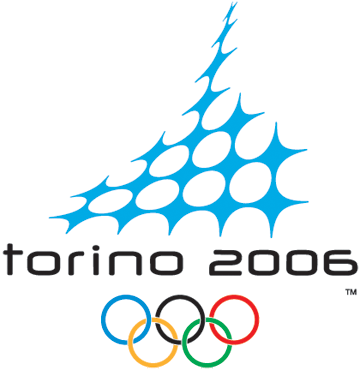                                            Игра «Брейн – ринг».      Тема: «XX Зимние Олимпийские игры».Цели: Добиться усвоения знаний по теме занятия всеми учащимися,расширить кругозор, вызвать интерес к Олимпийскому движению,развивать организаторские навыки, умение проводить данное                мероприятие с учащимися младших классов,воспитывать чувство патриотизма (гордости за российских спортсменов).Место проведения - спортивный зал школы.Оборудование:    Зал   украшен   плакатами    с    Олимпийской символикой, девизами. Оформлены выставки рефератов рисунков. Участники: Четыре команды по  шесть человек в каждой.	Предварительно было дано задание всем учащимся десятых, одиннадцатых классов подготовиться к данному мероприятию (найти информацию по теме).	Были приглашены: ведущий специалист по физической культуре и спорту Администрации района, администрация школы, учителя физической культуры.Содержание игры:вступительное слово ведущего о целях, задачах, условиях
поведения мероприятия;представление команд под звуки мелодии спортивного
марша (каждая команда представляет своё название и девиз
на спортивную тему);представление жюри;выступление ведущего специалиста администрации района;вопросы викторины задаёт ведущий (учитель).-	первой отвечает та команда, которая раньше подняла
флажок   за   столом.   Если   дан   неполный   ответ,   то
предоставляется дополнительное время для других команд.
Команда,   давшая   правильный,   исчерпывающий   ответ,
получает медаль. В случае, когда ни одна из команд не дала
полный ответ, предоставляется право ответа зрителям (им
также будет вручена медаль).Перечень вопросов:Что означает термин «олимпиада»?Назовите современный олимпийский символ.Произнесите олимпийский девиз.Назвать талисман XX Зимних Олимпийских игр,Где и когда проходили XX Зимние Олимпийские игры?Перечислите виды спорта XX Зимних Олимпийских игр.Назовите первого олимпийского чемпиона среди россиян.Назовите   олимпийский   вид   программы,   в   котором
российские спортсмены завоевали наибольшее количество
золотых медалей.Назвать исполнителей произвольной программы «Ромео и
Джульетты» в парном фигурном катании.Назовите    фамилию    главного    тренера    мужской
национальной сборной по хоккею.Назовите    олимпийского    чемпиона,    воспитанника
 Алексея Мишина?     Назовите  четверку российской женской сборной в   эстафете по лыжным гонкам.Назовите олимпийскую чемпионку на дистанции 500 м. в
конькобежном спорте.14.Назовите столицу XX Зимних Олимпийских игр.15. Сколько золотых, серебряных и бронзовых медалей
выиграли наши олимпийцы?Назовите партнёра Татьяны Навка в танцах на льду.17.Назовите лучшего пилота страны в бобслее. 18.Сколько стран приняло участие в Зимних Олимпийских
играх?19.Сколько всего было вручено медалей в Турине, из них
России?20.В каком виде спорта выступает олимпийская чемпионка
Светлана Ишмуратова?21.Назовите состав женской сборной по биатлону в эстафете. Побеждает та, команда, которая больше всех наберёт
медалей.Выступление   жюри   (характеристика  команд,   выводы,
награждение   команды   победительницы,   лауреатов   и
активных болельщиков).Поздравление команд учащимися из групп поддержки
(номера художественной самодеятельности).Самым активным участникам игры дано право подготовить и провести мероприятия по этой теме в младших классах при сотрудничестве с классным руководителем.Заключительное слово ведущего: слова благодарности участникам игры и гостям.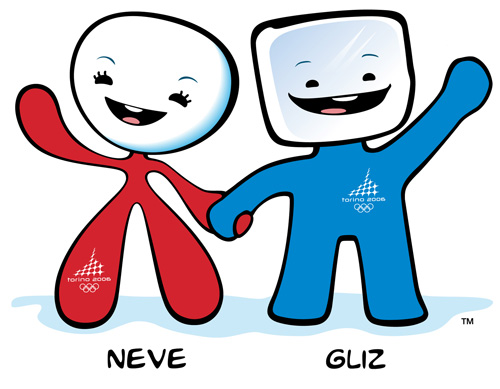 